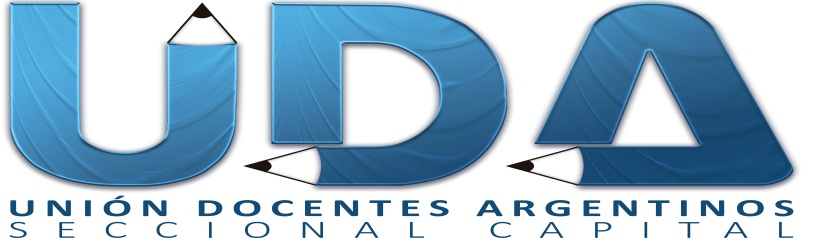                 AGENDA                         NUESTROS TELÉFONOS….         TE OFRECEMOS:     CURSOS, CARRERAS, CONGRESOS, SIMPOSIOSDEESCTURNO1JII 1T1JII 2T1EI 5 M1EI 5 17.45 a 21.451JIN A ESC 7T1JIC 912.30 a 16.301JIN C ESC 21MDEESCTURNO3JII 112.30 a 16.303JII 1T3EI 28.45 a 12.453EI 212.30 a 16.303JII 4T3JII 4T3JIN A ESC 21MDEESCTURNO4JII 1M4EI 39 a 174EI 318 a 224JII 4T4EI 510 a 184EI 8M4EI 8M4EI 8T4EI 8T4JII 9T4EI 11M4EI 11T4JM 128 a 164JM 1210 a 184JIN C ESC 13M4JIN B ESC 14M4JIN C 28MDEESCTURNO11JII 1T11JIN C ESC 1012.30 a 16.30DEESCTURNO5JII 1M5JII 1M5JII 1M5JIC 4 anexo esc 238.30 a 12.305JIC 4 anexo esc 2312.30 a 16.305JII 8M5JII8T5JIN B ESC 812.30 a 16.305EII 9M5EII 9M5JII 10M5JII 10M5JII 10T5EI 1115.30 a 19.305EI 128.30 a 12.30DEESCTURNO6JII 2T6JII 10MDEESCTURNO7JII 1M7JIC 48.30 a 12.307JIC 412.30 a 16.307JIN C ESC  5M7JII 6M7JIN A ESC 17M7JIN B ESC  24MDEESCTURNO8JII 28.30 a 12.308JII 2M8EI 27.30 a 15.308JIN A ESC 9MDEESCTURNO9JIN C ESC 1M9JII 112.30 a 16.309JIC 3M9JII 4M9JII 4T9JII 5M9JIN B ESC 9M9JIN D ESC 14M9JIN C ESC 20TDEESCTURNO10JII 212.30 a 16.3010JIN A ESC 2012.30 a 16.30DEESCTURNO12JIC 212.30 a 16.3012JIN D ESC 3M12JIN C ESC 16M12JIN A ESC 1911.30 a 15.30DEESCTURNO13JIN D ESC 1T13JII 3M13EI 4 13.30 a 17.3013JIN C ESC 8T13JIN C ESC 18T13JIN D ESC 21TDEESCTURNO14JII 3M14JII 3T14JII 4M14JIN B ESC 23MDEESCTURNO15JIN A ESC. 1T15EI 6M15EI 6TDEESCTURNO16JII 1M16JII 1M16JII 1T16JII 2T16EI 513 a 1716JIN C ESC 6M16JIN  D ESC 138.30 a 12.30DEESCTURNO17JIN A ESC 1T17JII 3M17JII 3M17JIN A ESC 3T17JIN E ESC 812.30 a 16.3017JIN A ESC 1812.30 a 16.30DEESCTURNO18JIN A ESC 312.30 a 16.3018JIN D ESC 10M18JIN C ESC 15M18JIN C ESC 15TDEESCTURNO20JII 1T20JII 1T20JII 1T20JIC 212.30 a 16.3020JII 4T20EI 813 a 1720JIN C ESC 13T20JIN B ESC 15M20JIN C ESC 16T20JIN C ESC 16T20JIN A ESC 19TDEESCTURNO19JII 1M19JII 1M19JII 1T19JII 1T19JIN A ESC 28.30 a 12.3019JIC 3M19EI 4M19EI 4M19EI 4M19EI 4M19EI 411 a 1519EI 58 a 1219EI 510 a 1819EI 510 a 1819EI 68 a 1219EI 6T19JII 7M19JII 7M19JIN A ESC 8M19EI 98.45 a 12.4519EI 911.45 a 15.4519EI 9M19EI 9M19EI 9T19EI 9T19JII 10M19JII 10M19JII 10M19JIN B ESC  10T19EI 11M19EI 11M19EI 11M19EI 11T19EI 1112.15 a 16.1519EI 1213 a 1719EI 1213 a 1719EI 1213 a 1719EI 1213 a 1719JII 13M19JII 13M19JII 1412.30 a 16.3019JM 158.30 a 12.30DEESCTURNO21JII 1M21JII 2T21JII 6 M21EI 811.45 a 15.4521EI 811.45 a 15.4521EI 811.45 a 15.4521EI 11M21EI 11M21EI 11M21JII 12M21JII 12T21JII 12T21JII 12T21JIN C ESC 138.30 a 12.3021JII 13M21JII 13T